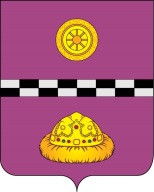 ПОСТАНОВЛЕНИЕот   03  июля  2018 г.					                                         № 263Руководствуясь Федеральным законом от 27.07.2010 № 210-ФЗ «Об организации предоставления государственных и муниципальных услуг», распоряжением администрации муниципального района «Княжпогостский» от 23.06.2010 № 138-р «Об утверждении Положения о порядке разработки административных регламентов исполнения муниципальных функций и оказания муниципальных услуг структурными подразделениями администрации муниципального района «Княжпогостский»  и на основании экспертного заключения ГКУ РК «Центр государственной юридической помощи и правового обеспечения» от 28.06.2018 № 02-04/2076/4274ПОСТАНОВЛЯЮ:1. Внести в приложение к постановлению администрации муниципального района «Княжпогостский» от 12 апреля 2018 г. № 117 «Об утверждении административного регламента предоставления муниципальной услуги «Предварительное согласование предоставления земельных участков, находящихся в собственности муниципального образования, и земельных участков, государственная собственность на которые не разграничена, на которых расположены здания, сооружения» следующие изменения:1.1.  Абзац семнадцатый пункт 2.7 приложения изложить в следующей редакции:            «площадь испрашиваемого земельного участка, который предстоит образовать в соответствии с проектом межевания территории, со схемой расположения земельного участка или с проектной документацией лесных участков».1.2.  В  пункте  5.18  слова  «на аппаратно-программных    комплексах – Интернет-киоск»  исключить.        2. Контроль за исполнением настоящего постановления возложить на заместителя руководителя администрации А.Л. Немчинова.Исполняющий обязанностируководителя администрации                                                                              И.В. ПанченкоО внесении изменений в постановление администрации муниципального района «Княжпогостский» от 12 апреля 2018 г. № 117 «Об   утверждении     административного      регламента   предоставления муниципальной услуги «Предварительное    согласование       предоставления земельных участков,  находящихся  в   собственности муниципального  образования,   и  земельных участков, государственная       собственность   на   которые не разграничена, на которых расположены здания, сооружения»